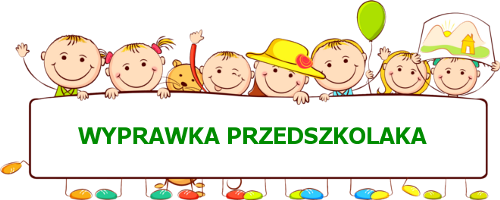 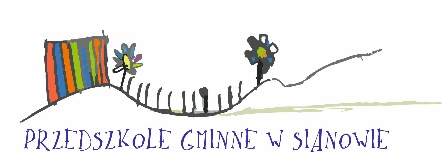           Czyli, co każdy przedszkolak posiadać powinien:Dzieci:uśmiech na twarzy,dobry humorRodzice: kapcie z antypoślizgową podeszwą , szczoteczka do zębów, kubek, pasta, worek z ubrankami na zmianę, opakowanie chusteczek higienicznych: nawilżanych i suchych ,piżamka,kubek ceramiczny,przybory do czesania (szczotka, grzebień),ulubiona maskotka dziecka.             Prosimy, aby każda rzecz dziecka była podpisana
                      ( haft/naszywka/podpisanie markerem).Do zobaczenia